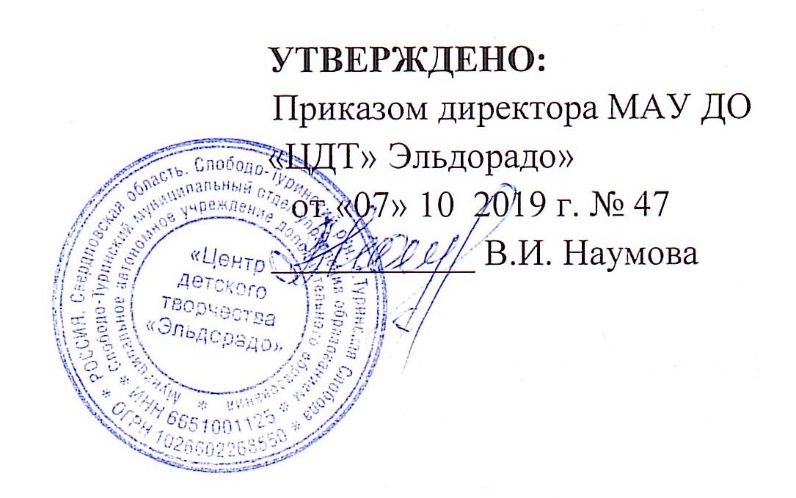 1 -11                                                                                       УТВЕРЖДЕНО:                                                                                        Приказом директора МАУ ДО                                                                    «ЦДТ» Эльдорадо»                                                                                 от «      » __  2019г. № ___                                                                                  ___________ В.И. НаумоваПоложениео комиссии по предупреждению, ликвидации чрезвычайных ситуаций и обеспечению пожарной безопасности в МАУ ДО «ЦДТ «Эльдорадо»СОГЛАСОВАНОзав. отделом по ГО и ЧС администрации Слободо – Туринского МР___________          Агеев Н.В.с. Туринская Слобода, 2019 г1. Общие положения1.1. Настоящее Положение о комиссии по предупреждению, ликвидации чрезвычайных ситуаций и обеспечению пожарной  безопасности в МАУ ДО «ЦДТ «Эльдорадо» (далее Учреждение) разработано в соответствии с Федеральным законом от 21.12.1994 N 68-ФЗ "О защите населения и территорий от чрезвычайных ситуаций природного и техногенного характера", Постановлением Правительства РФ от 30.12.2003 N 794 "О единой государственной системе предупреждения и ликвидации чрезвычайных ситуаций" и определяет предназначение, основные задачи, состав, полномочия, организацию и порядок работы комиссии по предупреждению и ликвидации чрезвычайных ситуаций и обеспечению пожарной безопасности организации (далее - Комиссия).1.2. Комиссия является координационным органом управления территориальной подсистемы единой государственной системы предупреждения и ликвидации чрезвычайных ситуаций организации.1.3. Комиссия предназначена для организации и проведения мероприятий по предупреждению и ликвидации чрезвычайных ситуаций в Учреждении, управления силами при ликвидации чрезвычайной ситуации и всестороннего обеспечения их действий.1.4. В своей деятельности Комиссия руководствуется действующими законодательными и нормативно-правовыми актами федерального, регионального и муниципального уровней в области гражданской обороны и защиты от чрезвычайных ситуаций, а также настоящим Положением.2. Основные задачи Комиссии2.1. Основными задачами Комиссии являются:- руководство разработкой и осуществлением мероприятий по предупреждению чрезвычайных ситуаций, повышению надежности работы Учреждения, обеспечению устойчивости его функционирования при возникновении чрезвычайной ситуации;- планирование и осуществление мероприятий по предупреждению ЧС (пожаров), уменьшению ущерба от их последствий, обеспечению устойчивого функционирования объектов при возникновении ЧС (пожаров);- обеспечение готовности органов управления, сил и средств к действиям в чрезвычайных ситуациях, руководство ликвидацией чрезвычайной ситуации и эвакуацией персонала объекта;- создание и поддержание на объектах в состоянии готовности противопожарных систем, систем пожарной сигнализации, локальных систем оповещения работников о ЧС (пожарах);- обеспечение готовности работников, сил и средств к действиям при возникновении ЧС (пожаров), организация ликвидации ЧС и тушение пожаров на объектах, проведение эвакуации работников, материальных и иных ценностей;- создание резерва финансовых и материальных ресурсов для проведения профилактических мероприятий по предупреждению ЧС;- оказание помощи пострадавшим при возникновении ЧС (пожаров);- организация взаимодействия с комиссиями муниципального образования, обеспечение вызова экстренных оперативных служб при угрозе и возникновении ЧС (пожаров);- руководство действиями структурных подразделений или спасательных служб при угрозе и возникновении ЧС (пожаров);- организация подготовки руководящего состава, сил и средств, а также работников к действиям в условиях ЧС (пожаров).3. Состав Комиссии3.1. Председателем Комиссии является работник, специально уполномоченный на решение задач в области ГО.3.2. В состав Комиссии входят: - председатель Комиссии, - заместитель председателя Комиссии - ответственный за предупреждение и ликвидацию чрезвычайных ситуаций;- заместитель председателя Комиссии по материально – техническому оснощению;- секретарь Комиссии;- нештатные аварийно – спасательные формирования.3.3. К нештатным  аварийно – спасательным  формированиям относятся звено связи и оповещения, санитарное звено. 	3.3.1. Для организации оповещения и сбора руководящего и постоянного состава, а также связи создается звено связи и оповещения, состоящее из руководителя звена связи и оповещения и посыльных. Руководителем звена связи и оповещения назначается лицо из числа сотрудников Учреждения.	Организация оповещения и сбора руководящего состава при возникновении ЧС в нерабочее время возлагается на охрану Учреждения. Оповещение и сбор руководящего состава в рабочее время и постоянного состава в любое время возлагается на руководителя звена связи и оповещения. 	Оповещение руководящего и постоянного состава осуществляется в соответствии со схемой оповещения.Связь организуется через районную АТС с МОУО Слободо – Туринского  района и районным управлением по делам ГО и ЧС. Ответственный за связь штаб по делам ГО и ЧС. При выходе из строя АТС связь осуществляется посыльными.	Руководитель звена связи и оповещения обязан:- организовать команду посыльных и постоянно следить за ее укомплектованность;- знать схему оповещения и осуществлять сбор руководящего и постоянного состава исходя из  ее требований;- руководить работой посыльных.3.3.2.  Для решения задач ГО и ЧС по медицинскому обеспечению постоянного состава и обучающихся в Учреждении создается санитарное звено, состоящее из руководителей и санитаров.  Руководителем санитарного звена назначается сотрудник Учреждения, имеющий специальную подготовку, санитары – из числа педагогов.Санитарное звено предназначено для оказания первой медицинской помощи пораженным и больным в очагах массовых поражений, в районах стихийных бедствий, при авариях и катастрофах (временную остановку кровотечения, проведение искусственного дыхания, наложение повязок, шин, дачу антидотов и некоторые другие мероприятия).Руководитель санитарного звена обязан:Знать и уметь оказывать первую медицинскую помощь.	Обучать приемам оказания первой медицинской помощи своих подчиненных.Оборудовать и следить за состоянием уголка здоровья.Иметь аптечки для оказания первой медицинской помощи.3.4. Персональный состав Комиссии утверждается приказом директора Учреждения.4. Полномочия Комиссии4.1. Комиссия в целях обеспечения своевременного и качественного выполнения возложенных на нее задач имеет право:- запрашивать и получать в установленном порядке необходимые материалы и информацию по вопросам, входящим в компетенцию Комиссии;- осуществлять контроль выполнения принимаемых решений за деятельностью структурных подразделений по вопросам предупреждения и ликвидации чрезвычайных ситуаций и обеспечения пожарной безопасности;- привлекать в установленном порядке специалистов для проведения экспертизы и проработки проблем предупреждения и ликвидации чрезвычайных ситуаций и обеспечения пожарной безопасности.4.2. Решения Комиссии, принятые в установленном порядке в пределах ее компетенции, являются обязательными для выполнения всеми должностными лицами Учреждения.5. Режимы функционирования Комиссии5.1. В зависимости от складывающейся обстановки решением председателя Комиссии устанавливаются следующие режимы функционирования Комиссии:- режим повседневной деятельности - при отсутствии угрозы возникновения чрезвычайных ситуаций;- режим повышенной готовности - при угрозе возникновения чрезвычайных ситуаций;- режим чрезвычайной ситуации - при возникновении и ликвидации чрезвычайных ситуаций.5.2. Основные функции Комиссии:В РЕЖИМЕ ПОВСЕДНЕВНОЙ ДЕЯТЕЛЬНОСТИ:- разработка и утверждение плана работы Комиссии на год и организация его выполнения;- разработка плана действий по предупреждению и ликвидации чрезвычайных ситуаций на объектах (план ЧС), ежегодное его уточнение и корректировка, доведение основных мероприятий плана ЧС до сведения исполнителей в части, их касающейся;- организация взаимодействия с территориальными органами МЧС России, Комиссиями муниципального образования, по вопросам наблюдения и контроля за состоянием окружающей природной среды и пожарной обстановкой на объектах;- организация обучения работников способам защиты и действиям при возникновении ЧС (пожаров);- выполнение мероприятий по повышению устойчивости функционирования объектов при возникновении ЧС (пожаров);- проведение заседаний Комиссии;- создание и восполнение резервов финансовых и материальных ресурсов для ликвидации последствий ЧС (пожаров);В РЕЖИМЕ ПОВЫШЕННОЙ ГОТОВНОСТИ:- организация деятельности дежурной службы с целью своевременного информирования работников об обстановке при возникновении ЧС (пожаров);- организация усиления охраны объектов с целью предотвращения террористических актов;- организация усиления наблюдения и контроля за состоянием окружающей природной среды, обстановкой на объектах и прилегающих к ним территорий, прогнозирование возможности возникновения ЧС (пожаров), их масштаба и последствий, размеров возможных потерь и материального ущерба;- принятие мер по защите и жизнеобеспечению работников, повышению устойчивости функционирования объектов и снижению возможных потерь и материального ущерба на случай возникновения ЧС (пожаров);- приведение в состояние готовности спасательных служб, предназначенных для ликвидации ЧС (пожаров), уточнение плана ЧС;В РЕЖИМЕ ЧРЕЗВЫЧАЙНОЙ СИТУАЦИИ:- введение в действие плана ЧС;- организация оповещения работников о возникновении ЧС (пожаров);- организация и принятие экстренных мер по защите и жизнеобеспечению работников;- организация сбора и обработки информации о возникших ЧС (пожарах), сложившейся обстановке, потерях среди работников и о нанесенном материальном ущербе;- принятие решения о проведении эвакуации работников из очагов ЧС (пожаров) в безопасный район (район временного размещения), - организация деятельности санитарного звена для медицинской помощи пострадавшим;- организация проведения аварийно-спасательных и других неотложных работ в очагах ЧС (пожаров), организация проведения мероприятий по ликвидации последствий ЧС (пожаров);- организация пропускного режима в районе ЧС (пожара), охраны мест сосредоточения материальных и иных ценностей;- организация работы по первоочередному жизнеобеспечению пострадавших;- оказание помощи пожарно-спасательным подразделениям МЧС России и сотрудникам экстренных оперативных служб при ликвидации ЧС (пожаров) и расследовании причин их возникновения.6. Организация и порядок работы Комиссии6.1. Комиссия осуществляет свою деятельность под руководством председателя Комиссии, который несет персональную ответственность за выполнение возложенных на нее задач.В отсутствие председателя Комиссии его обязанности выполняет заместитель председателя Комиссии.6.2. Функциональные обязанностей членов Комиссии определяются и утверждаются председателем Комиссии.6.3. Повседневная деятельность Комиссии организуется в соответствии с годовым планом ее работы, утверждаемым председателем Комиссии.6.4. Заседания Комиссии проводятся по решению председателя Комиссии и оформляются протоколом, подписываемым председателем Комиссии.6.5. На заседания Комиссии могут приглашаться руководители и сотрудники структурных подразделений Учреждения, не являющиеся членами Комиссии.6.6. Для выявления причин возникновения (угрозы возникновения) чрезвычайной ситуации на отдельных участках или в организации в целом, прогнозирования и оценки характера чрезвычайной ситуации, выработки предложений по ее локализации и ликвидации из состава Комиссии могут формироваться оперативные группы с привлечением необходимых специалистов.